Žiaci nižších ročníkov osemročného Gymnázia	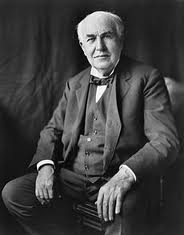 Štefana Moysesa v Moldave nad Bodvou Vás pozývajú na                                                  BÁDATEĽSKÚ   KONFERENCIU, 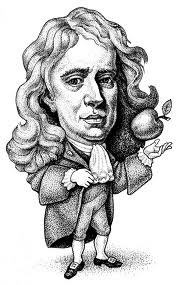 ktorá sa uskutoční dňa 17. Mája 2013 so začiatkom 16: 30 v priestoroch školy. Program: prezentácie o slávnych vedcoch, vynálezcoch kultúrny program, výstava fotokoláží z návštevy múzea, prehliadka priestorov školy, výstava posterov o slávnych vedcoch, vynálezcoch a ich vynálezov. Táto konferencia je realizovaná v rámci projektu Spoznajme slávnych,  ktorý bol podporený  nadáciou  ORANGE   v grantovom programe Školy pre budúcnosť 2012/2013. 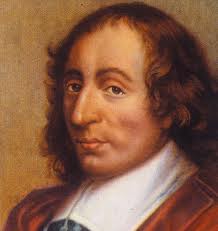 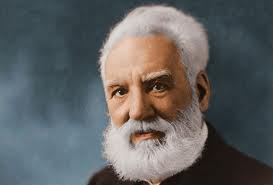 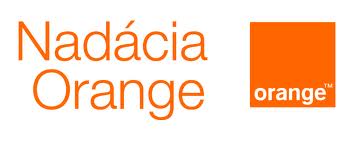 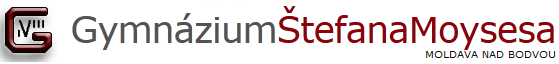 